Term 4		Sharing topics                                        Dear Parents/ Caregivers,				Here is the list of topics for Sharing in Term 4. Many relate to our Inquiry Unit- “Look Listen”. As part of the Listening and Speaking skills development the students will be assessed on their presentations.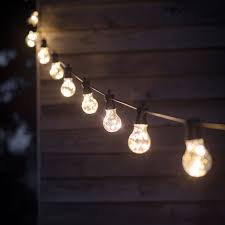 Thank you                                                                                                                                                                 Renee FisherTerm 4		Sharing topics                                        Dear Parents/ Caregivers,				Here is the list of topics for Sharing in Term 4. Many relate to our Inquiry Unit- “Look Listen”. As part of the Listening and Speaking skills development the students will be assessed on their presentations.Thank you                                                                                                                                                                 Renee FisherWeekTopic1My holidays2How do you stay safe when you are in a public place with your family?3What are some sounds you hear at home that you don’t hear at school?4What are some dark and light places at your home?5Share a simple celebration/ or Christmas craft. It could be something you made last year.6What is your favourite story? It could be your favourite Christmas story7Share a special holiday or Christmas memory8My summer holiday plans9Free choiceWeekTopic1My holidays2How do you stay safe when you are in a public place with your family?3What are some sounds you hear at home that you don’t hear at school?4What are some dark and light places at your home?5Share a simple celebration/ or Christmas craft. It could be something you made last year.6What is your favourite story? It could be your favourite Christmas story7Share a special holiday or Christmas memory8My summer holiday plans9Free choice